Contract of adhesionONE MILLION OPPORTUNITIES - GENERATION UNLIMITED WHATThe One Million Opportunities initiative is an articulation of the United Nations, governments, the private sector, and civil society engaged in creating opportunities for quality education, connectivity, training in digital skills and citizen participation, professional training, and access to the world of work in the categories of apprenticeship, internship, and employment for adolescents and young people (14 to 24 years old) in vulnerable situations in the next two years, driving the Sustainable Development Goals (SDGs) through youth protagonism.
WHYToday Brazil has the largest generation of young people in its history. There are more than 48 million adolescents and young people between 10 and 24 years old. But 6.6 million of them, between 18 and 24 years old, are not studying or working. School exclusion affects 1.5 million children and adolescents (4 to 17 years old) and 6 million have two or more years of school delay. In total, 27 million Brazilian children and adolescents are subjected to multiple deprivations, without fundamental rights such as access to housing and sanitation. They are practically half (49.7%) of the Brazilian population up to 17 years old. Brazil is also the country with one of the highest number of absolute homicide cases among adolescents worldwide. Data from the 2019 Atlas of Violence show that, of every 10 boys aged 15 to 19 years who died in Brazil, four were killed. Blacks, indigenous people and adolescents with disabilities are two to three times more affected by the violation of rights, violence, unemployment and school exclusion and backwardness.Sources: PNAD/IBGE, School Census/INEP, SIM/Datasus, IPEA/Atlas of Violence, UNICEF/Poverty in childhood and adolescence.DECENT WORKFormalized by the International Labor Organization (ILO) in 1999, the concept of decent work summarizes the organization's historic mission to promote opportunities for men and women to obtain productive and quality work, under conditions of freedom, equity, security and dignity, being considered a fundamental condition for the overcoming of poverty, the reduction of social inequalities, the guarantee of democratic governance and sustainable development.COMMITMENTSThe participation of companies in the One Million Opportunities initiative implies:·  	Formal adherence to the initiative through agreement with this term and its conditions;·  	Commitment to generate opportunities for access to the world of work for vulnerable young people and adolescents between 14 and 24 years old in the categories of internship, apprenticeship, and formal employment, following the concept of decent work of the International Labor Organization and section III of the Statute of Youth (Law No. 12.852), which provides for the right to professionalization, work, and income, comprising the following pillars:Respect for rights at work, especially those defined as fundamental: freedom of association, right to collective negotiation, elimination of all forms of discrimination and eradication of all forms of forced and child labor;The promotion of productive and quality employment;The expansion of social protection;The strengthening of social dialogue;·  	Inform and monitor the filling of vacancies offered and the development of young people and adolescents who occupy them; ·  	Promote the productive inclusion of youth and adolescents in situations of social vulnerability who access the opportunities by offering training, mentoring, real possibilities for professional growth, opportunities to participate in decision-making processes, and support for those who are victims of rights violations and violence;  ·  	Valuing diversity and non-discrimination of gender, color, social status or any kind;·  	Confronting all forms of violence and violation of the rights of children and adolescents expressed in the Brazilian Statute of Children and Adolescents;·  	Display the highest standard of conduct to ensure that the fundamental values ​​of the United Nations, the Convention on the Rights of the Child, the Convention on the Elimination of All Forms of Discrimination against Women and the Convention on the Rights of Persons with Disabilities are respected;·  	Comply with the various laws and conventions applicable in Brazil that prohibit acts of corruption and other harmful acts against public administration, among them the OECD Anti-Corruption Convention, the United Nations Convention against Corruption (Federal Decree No. 5,687 / 06), the Brazilian Penal Code, the Administrative Improbity Law (Law No. 8,429 / 1992), Law No. 9,613 / 98 and Law No. 12,846 / 2013, hereinafter collectively referred to as “Anticorruption Laws”;·  	Maintain ethical business practices in accordance with the different federal, state and municipal laws concerning relations and safety at work, the rules that govern intellectual property and personality rights and the rules and policies for environmental preservation;·  	Foster and commit to the 17 United Nations Sustainable Development Goals (SDGs).PRIORITY PROFILES The One Million Opportunities initiative establishes the following criteria for defining priority profiles for adolescents and young people between 14 and 24 years of age in vulnerable situations. - Ethnic-racial; - Income (adolescents and young people with no income or a per capita family income of up to R$ 150 per month); - Location (adolescents and young people living in urban outskirts and rural areas); - Original populations (indigenous, quilombolas and river dwellers); - Migrants; - Adolescents and young people with disabilities; - LBTQIA+; - Girls in the Science, Technology, Engineering, and related markets; - Egresses from the socio-educational system and adolescents and young people serving open social-educational measures; - Adolescents and young mothers;- Victims of child labor.  VISIBILITYPartners of the One Million Opportunities initiative will be able to use the initiative's brand in their communications, become spokespersons for new members and will have their brands on the One Million Opportunities platform and other communication materials of the initiative.·  	Seal One million Opportunities (1MIO): the institution can use the brand 1MIO on its websites, communication pieces, publications and disseminate the results achieved.·  	Participation in national and global events of the initiative: partners will participate in events of governance and results of the initiative.·  	Visibility on the platform, social networks and communication materials: partners will be displayed on the platform, communication pieces and publications of the initiative.·  	Spokesperson for the initiative in Brazil: partners become spokespersons to publicize the initiative and encourage new members to join.Acceptance of this term does not imply the institution's automatic entry into the initiative. This will happen with the physical signature of the term after contact and validation by the One Million Opportunities team.The One Million Opportunities Committee reserves the right to unilaterally exclude from the initiative any institutions that do not fulfill the commitments expressed in this adhesion term.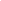 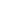 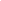 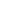 